Чек-лист на 9 класс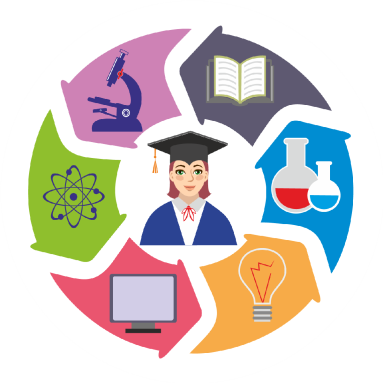 Что не забыть в 9 классе? Выбрать профессию — или хотя бы сферуПочему стоит задуматься об этом заранее? Все просто, именно профессия определяет, какие экзамены сдавать и в какой вуз поступать. Профориентация — первое звено в большой цепочке пути к карьере мечты. Потому ещё перед выбором вуза или колледжа стоит определиться с профессией.Сходить на дни открытых дверей в колледжах и вузахУзнать о вузе можно на сайте, но зачастую некоторые вопросы остаются без ответа — их просто нет в интернете. В таком случае лучше полагаться на личные встречи. Это может быть день открытых дверей вуза, который вам интересен. Тогда встреча будет посвящена конкретному вузу и его особенностям. Построить путь: колледж или вузНастало время ключевого выбора: колледж или 10 класс. На этом этапе важно расставить приоритеты и расписать себе все возможные варианты.Выбрать предметы на ОГЭПомните, что ОГЭ — не просто промежуточные экзамены. Это может быть:Повышение балла аттестата: если экзамен сдать на 5, а годовая оценка — 4, то в аттестат пойдет 5. Это может помочь тем, кому нужен высокий средний балл аттестата при поступлении в колледж.Пропуск в профильный класс: чтобы выбрать изучение предмета на профильном уровне в 10 классе, требуется ОГЭ по этому предмету.Фундамент для ЕГЭ: если школьник уже определился с тем, какие экзамены он будет сдавать в 11 классе, то неплохо эти же предметы сдать в 9 классе. В 11-м останется доучить только материалы 10 и 11 класса и натренировать форматы. Подготовиться к итоговому собеседованию.Экзамен состоит из четырёх частей:Чтение текста, Подробный пересказ текста с включением микротем,Монолог,Диалог с экзаменатором.